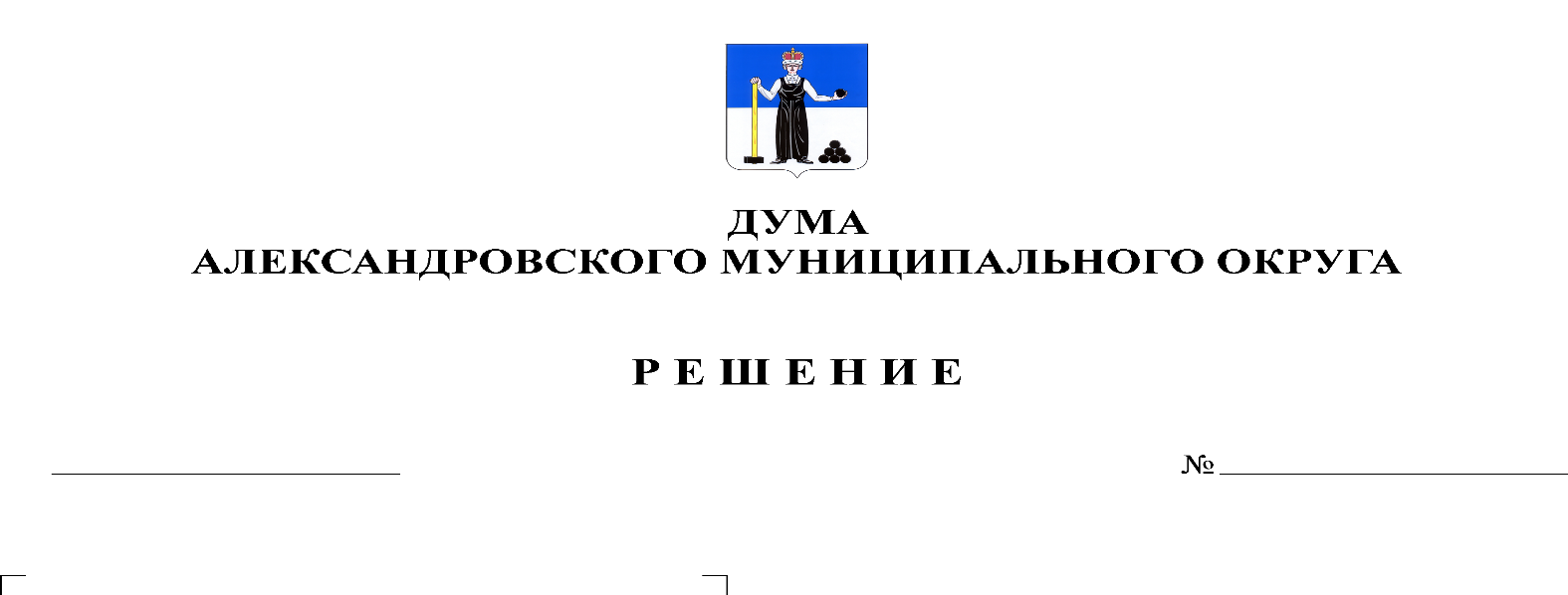 В соответствии со статьей 24 Федерального закона от 02.03.2007 № 25-ФЗ «О муниципальной службе в Российской Федерации», статьей 18 Закона Пермского края от 04.05.2008 № 228-ПК «О муниципальной службе в Пермском крае», статьей 8 Закона Пермского края от 09.12.2009 № 545-ПК «О пенсии за выслугу лет лицам, замещавшим должности государственной гражданской и муниципальной службы Пермской области, Коми-Пермяцкого автономного округа Пермского края», статьей 7 Закона Пермского края от 09.12.2009 № 546-ПК «О пенсии за выслугу лет лицам, замещавшим государственные должности Пермской области, Коми-Пермяцкого автономного округа, Пермского края и муниципальные должности в муниципальных образованиях Пермской области, Коми-Пермяцкого автономного округа Пермского края», Уставом Александровского муниципального округа Пермского края, Дума Александровского муниципального округаРЕШАЕТ:1. В целях индексации пенсий за выслугу лет увеличить (проиндексировать) размеры окладов денежного содержания лиц, замещавших должности муниципальной службы и лиц, замещавших муниципальные должности Александровского городского поселения, Всеволодо-Вильвенского городского поселения, Яйвинского городского поселения, Скопкортненского сельского поселения с 01.01.2020 на 4%, с 01.10.2021 на 4,2%.2. В целях индексации пенсий за выслугу лет увеличить (проиндексировать) размеры окладов денежного содержания лиц, замещавших должности муниципальной службы и лиц, замещавших муниципальные должности Александровского муниципального района с 01.10.2021 на 4,2%.3. Опубликовать настоящее решение в газете «Боевой путь» и разместить в сетевом издании Официальный сайт органа местного самоуправления «Александровский муниципальный район Пермского края» (www.aleksraion.ru).4. Настоящее решение вступает в силу со дня его официального опубликованияПредседатель ДумыАлександровского муниципального округа		   		 Л.Н. БелецкаяГлава муниципального округа-глава администрации Александровского муниципального округа                                   	 О.Э. Лаврова